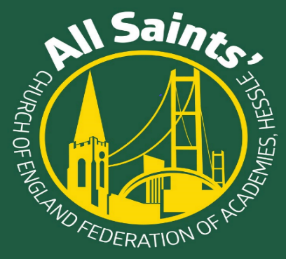 All Saints’ Church of England Federation of Academies Nursery, HessleREGISTER AN INTEREST FORM – 2023/2024Name of Child…………………………………….……………………………Date of Birth………………………………………………………….………..Address……………………………………………………………………........…………………………………………………………………………..............Home telephone …………………… Mobile ………………………………..Email ………………………………………………………………………….Parent/Carers name ………………………………………………………….There are 3 three basic nursery session options to choose from: Please tick the session you would prefer for your child at our Nursery. We do try to accommodate your requirements as far as possible but we may ask you to consider another option if the one that you request is not available.  Extra hours and/or lunches can be added to one of the above options if required, either funded sessions due to eligibility of 30 extended hours or hours that you wish to pay for (see page 2). Additional sessions can only be paid for if your child does one of the above options. Speak to the office directly regarding this and we will look at options for you.Please indicate below any hours that your child will be having at a different nursery setting other than All Saints’ from September 2023.Name & Address of other Nursery/Childcare Provider:…………………………………………………………………………………………………………………..My child is entitled to the extended 30-hour funding:YES / NO / UNSURE    (Please circle as appropriate)My 30-hour code (if known) is …………………………………….My child is not eligible for the extra funded hours but I would be interested in paying for extra 3 hour sessions at £12.50 per session:YES / NO    (Please circle as appropriate)If a place becomes available and my child is 3 years old, I would be        YES / NO    interested in them starting the Nursery earlier than the Sept intake      (please circle) Please complete any medical/important relevant information for your child (allergies/sight/hearing/speech problems etc – attach further details if necessary)Signed …….……………………………………….  Date………………………….…Thank you for your interest in our nursery. We will contact you in due course to confirm your child’s nursery sessions.We look forward to meeting you Option 1Monday & Tuesday full days and Wednesday morning(Including 2 lunches Monday & Tuesday at £3.50 daily)Option 2Wednesday afternoon and Thursday & Friday full days(Including 2 lunches Thursday & Friday at £3.50 daily)Option 35 morning only sessions Monday – Friday MONDAYTUESDAYWEDNESDAYTHURSDAYFRIDAYA.MP.MOFFICE USE ONLYOFFICE USE ONLYParent/Carer ContactedEligible to Start